ISTITUTO COMPRENSIVO STATALE “G. SANTINI”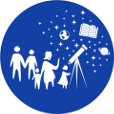 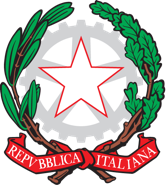 Via Valmarana, 33 - 35027 NOVENTA PADOVANA (PD)Tel. 049/625160E-mail: pdic84700v@istruzione.it – pec: pdic84700v@pec.istruzione.itC.F. 80020960284 – C.U.U.: UFK0MWwww.icsantini.edu.it                                                                                                                                                  Scuola Primaria   □  FrankScuola Secondaria di I grado    □  SantiniSCHEMA PER LA RELAZIONE FINALE DISCIPLINAREDOCENTE: __________________DISCIPLINA:   _________________  CLASSE:  _____________  ANNO SCOLASTICO:___________PARTE APRESENTAZIONE DELLA CLASSEPARTE B.Data: ………../………../…………….                      Firma:…………………………………………………..COMPOSIZIONE IN USCITA DELLA CLASSECOMPOSIZIONE IN USCITA DELLA CLASSECOMPOSIZIONE IN USCITA DELLA CLASSECOMPOSIZIONE IN USCITA DELLA CLASSECOMPOSIZIONE IN USCITA DELLA CLASSECOMPOSIZIONE IN USCITA DELLA CLASSEAlunni iscrittin.  di cui ripetentin. Alunni BES ( svantaggio)n. di cui femminen.  Alunni BES (L.104)n. Alunni stranieri n. di cui maschin.Alunni BES (DSA)n.Alunni Talentn.COMPORTAMENTO DELLA CLASSECOMPORTAMENTO DELLA CLASSECOMPORTAMENTO DELLA CLASSECOMPORTAMENTO DELLA CLASSECOMPORTAMENTO DELLA CLASSECOMPORTAMENTO DELLA CLASSECOMPORTAMENTO DELLA CLASSECOMPORTAMENTO DELLA CLASSEDisciplinatoAttentoPartecipeMotivato IndisciplinatoDistrattoPassivoDemotivato Eventuali altre osservazioni sul comportamento e la frequenzaEventuali altre osservazioni sul comportamento e la frequenzaEventuali altre osservazioni sul comportamento e la frequenzaEventuali altre osservazioni sul comportamento e la frequenzaEventuali altre osservazioni sul comportamento e la frequenzaEventuali altre osservazioni sul comportamento e la frequenzaEventuali altre osservazioni sul comportamento e la frequenzaEventuali altre osservazioni sul comportamento e la frequenzaRAPPORTI INTERPERSONALI RAPPORTI INTERPERSONALI RAPPORTI INTERPERSONALI RAPPORTI INTERPERSONALI RAPPORTI INTERPERSONALI RAPPORTI INTERPERSONALI RAPPORTI INTERPERSONALI Disponibilità alla collaborazioneAltaMediaBassaRispetto delle regoleAltoMedioBassoAutocontrollo AltoMedioBasso……..Eventuali altre osservazioni sul clima relazionale Eventuali altre osservazioni sul clima relazionale Eventuali altre osservazioni sul clima relazionale Eventuali altre osservazioni sul clima relazionale Eventuali altre osservazioni sul clima relazionale Eventuali altre osservazioni sul clima relazionale Eventuali altre osservazioni sul clima relazionale IMPEGNO IMPEGNO IMPEGNO IMPEGNO IMPEGNO IMPEGNO NotevoleSoddisfacente AccettabileDiscontinuoDeboleNulloEventuali altre osservazioni sull’impegno in classe e a casaEventuali altre osservazioni sull’impegno in classe e a casaEventuali altre osservazioni sull’impegno in classe e a casaEventuali altre osservazioni sull’impegno in classe e a casaEventuali altre osservazioni sull’impegno in classe e a casaEventuali altre osservazioni sull’impegno in classe e a casaPARTECIPAZIONE AL DIALOGO EDUCATIVO PARTECIPAZIONE AL DIALOGO EDUCATIVO PARTECIPAZIONE AL DIALOGO EDUCATIVO PARTECIPAZIONE AL DIALOGO EDUCATIVO PARTECIPAZIONE AL DIALOGO EDUCATIVO PARTECIPAZIONE AL DIALOGO EDUCATIVO PARTECIPAZIONE AL DIALOGO EDUCATIVO PARTECIPAZIONE AL DIALOGO EDUCATIVO CostruttivaAttivaRecettivaContinuaDiscontinuaDispersivaOpportunisticaDi disturboEventuali osservazioni sull’interesse, la partecipazione alle attivitàEventuali osservazioni sull’interesse, la partecipazione alle attivitàEventuali osservazioni sull’interesse, la partecipazione alle attivitàEventuali osservazioni sull’interesse, la partecipazione alle attivitàEventuali osservazioni sull’interesse, la partecipazione alle attivitàEventuali osservazioni sull’interesse, la partecipazione alle attivitàEventuali osservazioni sull’interesse, la partecipazione alle attivitàEventuali osservazioni sull’interesse, la partecipazione alle attivitàPROFILO  FINALE DELLA CLASSE IN AMBITO DIDATTICO (tenendo conto delle prove di verifica e delle osservazioni svolte nel corso dell’anno scolastico)PROFILO  FINALE DELLA CLASSE IN AMBITO DIDATTICO (tenendo conto delle prove di verifica e delle osservazioni svolte nel corso dell’anno scolastico)PROFILO  FINALE DELLA CLASSE IN AMBITO DIDATTICO (tenendo conto delle prove di verifica e delle osservazioni svolte nel corso dell’anno scolastico)Fascia alta Alunni dotati di buone capacità di attenzione, ascolto, comprensione ed espressione e che mostrano interesse e impegno costanti, possesso soddisfacente dei prerequisiti disciplinari e delle abilità strumentali necessarie:…………………………………………………………………………..n. Fascia medio-altaAlunni dotati discrete capacità di attenzione e di comprensione, che mostrano interesse e impegno abbastanza costanti, adeguato possesso delle conoscenze di base e strumentali:………………………………………………..n. Fascia mediaAlunni con accettabili capacità di comprensione e produzione, ma con qualche difficoltà di attenzione e concentrazione, che mostrano impegno un po’ discontinuo e possesso accettabile delle abilità strumentali e dei prerequisiti basilari:………………………………………………………………………………………….n.Fascia bassaAlunni con lacune nella preparazione di base, scarsa autonomia operativa, carenze logiche e/o espressive, che presentano difficoltà di attenzione, concentrazione e apprendimento, quindi necessitano di interventi individualizzati o di lavoro di recupero in piccolo gruppon.Fascia molto bassa(necessaria?)……………?7 Alunni in situazioni particolari7 Alunni in situazioni particolari7 Alunni in situazioni particolariCOGNOME E NOMECAUSE PRESUMIBILI *INTERVENTI PREVISTI *** LEGENDA CAUSE PRESUMIBILIRitmi di apprendimento lentiDifficoltà linguistiche (stranieri)Disturbi comportamentaliBES L.104BES DSABES svantaggioAlunno con Alto PotenzialeDifficoltà nei processi logico-analiticiGravi lacune nelle preparazione di baseSvantaggio socio-culturaleScarsa motivazione allo studioSituazione familiare problematicaDifficoltà di relazioneMotivi di saluteRitmi di apprendimento particolarmente rapidiAltro* LEGENDA CAUSE PRESUMIBILIRitmi di apprendimento lentiDifficoltà linguistiche (stranieri)Disturbi comportamentaliBES L.104BES DSABES svantaggioAlunno con Alto PotenzialeDifficoltà nei processi logico-analiticiGravi lacune nelle preparazione di baseSvantaggio socio-culturaleScarsa motivazione allo studioSituazione familiare problematicaDifficoltà di relazioneMotivi di saluteRitmi di apprendimento particolarmente rapidiAltro* LEGENDA CAUSE PRESUMIBILIRitmi di apprendimento lentiDifficoltà linguistiche (stranieri)Disturbi comportamentaliBES L.104BES DSABES svantaggioAlunno con Alto PotenzialeDifficoltà nei processi logico-analiticiGravi lacune nelle preparazione di baseSvantaggio socio-culturaleScarsa motivazione allo studioSituazione familiare problematicaDifficoltà di relazioneMotivi di saluteRitmi di apprendimento particolarmente rapidiAltro**LEGENDA  INTERVENTI PREVISTIVedi PEI/PDP o altri piani personalizzatiAttività cooperativa a coppie e in piccoli gruppiPartecipazione ad attività di recuperoPartecipazione ad attività di approfondimentoAttività laboratorialiAltro**LEGENDA  INTERVENTI PREVISTIVedi PEI/PDP o altri piani personalizzatiAttività cooperativa a coppie e in piccoli gruppiPartecipazione ad attività di recuperoPartecipazione ad attività di approfondimentoAttività laboratorialiAltro**LEGENDA  INTERVENTI PREVISTIVedi PEI/PDP o altri piani personalizzatiAttività cooperativa a coppie e in piccoli gruppiPartecipazione ad attività di recuperoPartecipazione ad attività di approfondimentoAttività laboratorialiAltroEventuali osservazioniEventuali osservazioniEventuali osservazioni                              8. Ostacoli ed incentivi all’insegnamento nella classe:Fattori ostacolanti un proficuo insegnamento:□  Scarsa partecipazione degli studenti al dialogo educativo;□  Assenze degli alunni;□  Avvicendamenti nella docenza;□  Altro   ……………………………………………Fattori incentivanti l’insegnamento:□  Stimoli culturali;□  Corsi di aggiornamento;□  Scambio di esperienze con colleghi;□  Interesse e richieste degli alunni;□  Altro………………………………………………………………………………………                     9. Ostacoli ed incentivi all’apprendimento degli allievi della classe: Fattori ostacolanti l’apprendimento::□  Scarsa applicazione;□  Interesse carente/alterno per la materia;□  Lacune pregresse;□  Paura dell’insuccesso/Scarsa autostima;□  Mancanza di interessi culturali;□  Scarsità di tempo rispetto alla quantità di argomenti da sviluppare;□  Metodo di studio carente/Metodo di lavoro disordinato;□  Ritmo di apprendimento lento/dispersivo;□  Altro………………………………………………………………………………………Fattori incentivanti l’apprendimento:□  Coinvolgimento degli alunni nella programmazione;□  Coinvolgimento degli alunni nella didattica;□  Utilizzo di sussidi didattici;□  Visite di istruzione;□  Personalizzazione dei percorsi proposti alla classe;□  Verifiche mirate e frequenti;□  Altro………………………………………………………………………………………                         10. La progettazione disciplinare di inizio anno è  servita come guida al lavoro didattico per quanto riguarda:                        10. La progettazione disciplinare di inizio anno è  servita come guida al lavoro didattico per quanto riguarda:                        10. La progettazione disciplinare di inizio anno è  servita come guida al lavoro didattico per quanto riguarda:                        10. La progettazione disciplinare di inizio anno è  servita come guida al lavoro didattico per quanto riguarda:i contenuti  □ SI                              □  in parte □  NOi metodi e gli strumenti   □ SI                              □  in parte □  NOla verifica e la valutazione   □ SI                              □  in parte □  NOEventuali altre osservazioni aEventuali altre osservazioni aEventuali altre osservazioni aEventuali altre osservazioni a                             11. Rapporti con le famiglie:                             11. Rapporti con le famiglie:                             11. Rapporti con le famiglie:                             11. Rapporti con le famiglie:                             11. Rapporti con le famiglie:                             11. Rapporti con le famiglie:                             11. Rapporti con le famiglie:                             11. Rapporti con le famiglie:La collaborazione è stataLa collaborazione è stataLa collaborazione è stataLa collaborazione è stataLa collaborazione è stataLa collaborazione è stataLa collaborazione è stataLa collaborazione è stataPositiva DiscontinuaFormaleNegativaEventuali altre osservazioni Eventuali altre osservazioni Eventuali altre osservazioni Eventuali altre osservazioni Eventuali altre osservazioni Eventuali altre osservazioni Eventuali altre osservazioni Eventuali altre osservazioni                           12.  Eventuali osservazioni o annotazioni: